ROYAL OUTLANDS INTERKINGDOM UNIVERSITY STUDENT DOCUMENTATION FORMPlease fill out this form, or the online version at ROIU.Outlands.org, for each class that you attend as a Student.  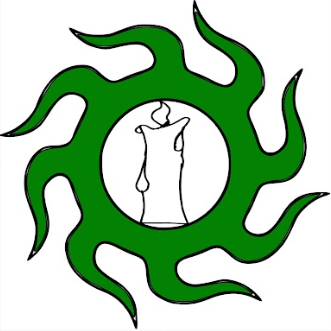 Please note: It is strongly encouraged that Students and Teachers register (enroll) with the ROIU before taking or teaching classes.  You can do this with the Register Now! link on the website, or with our paper enrollment form.  Student’s SCA Name*: _________________________________________Class Date*: ________________  [  ] In-Person*  [  ] Virtual*Class Title*: ____________________________________________________Class Synopsis (in brief!)*: ______________________________________________________________________________________________________Teacher *: ______________________________________________________I intend this class to count as (circle up to 2)*:(Fields with a * are required.  All others are optional!) Arts & SciencesMartial ArtsHistorySCA StudiesVisual ArtsHeavy WeaponsPrehistory-1100Offices & Admin.Fiber ArtsLight Weapons1100-1200 (12th C)Event Mgmt.Domestic ArtsArchery1200-1300 (13th C)HeraldryBardic ArtsThrown Weapons1300-1400 (14th C)SCA LifeFunctional ArtsEquestrian1400-1500 (15th C)Period LivingSciencesField Arts1500-1600 (16th C)SCA History/IKA